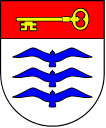 Molėtų rajono savivaldybės tarybaSPRENDIMASDĖL MOLĖTŲ RAJONO SAVIVALDYBĖS 2021–2024 METŲ KORUPCIJOS PREVENCIJOS PROGRAMOS PATVIRTINIMO
2020 m. spalio 29 d. Nr. B1-273MolėtaiVadovaudamasi Lietuvos Respublikos vietos savivaldos įstatymo 16 straipsnio  4 dalimi, Lietuvos Respublikos korupcijos prevencijos įstatymo 16 straipsnio 2 dalies 3 punktu, Lietuvos Respublikos nacionalinės kovos su korupcija 2015–2025 metų programos, patvirtintos Lietuvos Respublikos Seimo 2015 m. kovo 10 d. nutarimu Nr. XII-1537 „Dėl Lietuvos Respublikos nacionalinės kovos su korupcija 2015–2025 metų programos patvirtinimo“, 39 punktu,  Savivaldybės korupcijos prevencijos programos rengimo rekomendacijų, patvirtintų Lietuvos Respublikos specialiųjų tyrimų tarnybos direktoriaus 2014 m. birželio 5 d. įsakymu Nr. 2-185 „Dėl Savivaldybės korupcijos prevencijos programos rengimo rekomendacijų patvirtinimo“, 8 punktu,Molėtų rajono savivaldybės taryba   n u s p r e n d ž i a: Patvirtinti Molėtų rajono savivaldybės 2021–2024 metų korupcijos prevencijos programą (pridedama).Savivaldybės meras	Saulius JauneikaPATVIRTINTAMolėtų rajono savivaldybės tarybos 2020 m. spalio 29 d. sprendimu Nr. B1-273 MOLĖTŲ RAJONO SAVIVALDYBĖS 2021–2024 METŲKORUPCIJOS PREVENCIJOS PROGRAMAI SKYRIUSBENDROSIOS NUOSTATOS1.		Molėtų rajono savivaldybės (toliau- Savivaldybė) korupcijos prevencijos programa (toliau – Programa) parengta vadovaujantis Lietuvos Respublikos korupcijos prevencijos įstatymu, Savivaldybės korupcijos prevencijos programos rengimo rekomendacijomis, patvirtintomis Lietuvos Respublikos specialiųjų tyrimų tarnybos direktoriaus 2014 m. birželio 5 d. įsakymu Nr. 2-185 „Dėl Savivaldybės korupcijos prevencijos programos rengimo rekomendacijų patvirtinimo“, Lietuvos Respublikos nacionalinės kovos su korupcija 2015–2025 metų programa, patvirtinta Lietuvos Respublikos Seimo 2015 m. kovo 10 d. nutarimu Nr. XII-1537 „Dėl Lietuvos Respublikos nacionalinės kovos su korupcija 2015–2025 metų programos patvirtinimo“, kitais teisės aktais ir yra skirta korupcijos prevencijai Molėtų rajono savivaldybės administracijoje, Savivaldybės biudžetinėse įstaigose, viešosiose įstaigose, kurių steigėja yra Savivaldybė, Savivaldybės įmonėse ir uždarosiose akcinėse bendrovėse, kurios įsteigtos iš Savivaldybės turto (kontrolinis akcijų paketas priklauso Savivaldybei) arba įstatymų nustatyta tvarka Savivaldybės perduotą turtą valdo, naudoja bei juo disponuoja patikėjimo teise (toliau- Savivaldybės įstaigos, įmonės).2.	Programoje vartojamos sąvokos apibrėžiamos Lietuvos Respublikos specialiųjų tyrimų tarnybos ir Lietuvos Respublikos korupcijos prevencijos įstatymuose:2.1.	Korupcija - valstybės tarnautojo ar jam prilyginto asmens tiesioginis ar netiesioginis  siekimas, reikalavimas arba priėmimas turtinės ar kitokios  asmeninės naudos (dovanos, paslaugos,  pažado,  privilegijos) sau ar kitam  asmeniui už atlikimą arba neatlikimą veiksmų pagal einamas pareigas, taip pat valstybės tarnautojo ar jam prilyginto asmens veiksmai arba neveikimas siekiant, reikalaujant turtinės ar kitokios asmeninės naudos  sau arba kitam asmeniui ar šią naudą priimant, taip pat tiesioginis ar netiesioginis siūlymas ar suteikimas valstybės tarnautojui, jam prilygintam  asmeniui turtinės ar kitokios asmeninės naudos (dovanos, paslaugos, pažado, privilegijos) už atlikimą arba neatlikimą veiksmų pagal valstybės tarnautojo ar jam prilyginto asmens einamas pareigas, taip pat  tarpininkavimas darant šioje dalyje nurodytas veikas. 2.2. Korupcinio pobūdžio nusikalstamos veikos - kyšininkavimas, tarpininko  kyšininkavimas, papirkimas, kitos nusikalstamos veikos, jeigu jos padarytos viešojo administravimo sektoriuje arba teikiant viešąsias paslaugas, siekiant sau ar kitiems asmenims  naudos: piktnaudžiavimas tarnybine padėtimi arba įgaliojimų viršijimas, piktnaudžiavimas oficialiais įgaliojimais, dokumentų ar matavimo priemonių suklastojimas, sukčiavimas, turto pasisavinimas ar iššvaistymas, tarnybos paslapties atskleidimas, komercinės paslapties  atskleidimas, neteisingų duomenų apie pajamas, pelną ar turtą pateikimas, nusikalstamu būdu įgytų pinigų ar turto legalizavimas, kišimasis į valstybės tarnautojo ar viešojo administravimo funkcijas atliekančio asmens veiklą ar kitos nusikalstamos veikos, kai tokių veikų padarymu siekiama ar reikalaujama kyšio, papirkimo arba nuslėpti ar užmaskuoti kyšininkavimą ar papirkimą. 2.3.	Korupcijos prevencija - korupcijos priežasčių, sąlygų atskleidimas ir šalinimas,  sudarant bei įgyvendinant atitinkamų priemonių sistemą, taip pat poveikis asmenims, siekiant atgrasinti nuo korupcinio pobūdžio nusikalstamų veikų darymo.3.	Programa įgyvendinama parengiant ir vykdant Molėtų rajono savivaldybės 2021–2024 metų korupcijos prevencijos programos įgyvendinimo priemonių planą (toliau - Programos įgyvendinimo priemonių planas) (priedas). Siekiama kompleksinėmis priemonėmis šalinti korupcijos, kaip neigiamo socialinio reiškinio, pasireiškimo priežastis ir sąlygas. Programa siekiama paskatinti glaudų Savivaldybės tarybos, Savivaldybės administracijos, Savivaldybės įstaigų, įmonių ir visuomenės bendradarbiavimą, vykdant antikorupcines priemones, paskatinti visuomenę aktyviai reikšti nepakantumą korupcijai, įgyti visuomenės paramą įgyvendinant numatytas korupcijos prevencijos priemones, taip siekiant apsaugoti visuomenę nuo esamų ir atsirandančių korupcijos grėsmių, kartu siekiama visokeriopai ginti visuotinai pripažįstamas žmogaus teises ir laisves bei viešąjį interesą.II SKYRIUSSAVIVALDYBĖS VEIKLOS SITUACIJOS ANALIZĖ ANTIKORUPCINIU POŽIŪRIU4.	Santykinai galima išskirti šias korupcijos prielaidas:4.1.	teisines (teisės aktų netobulumas, dažnas jų keitimas, kontrolės sistemų, teisinių procedūrų ir priemonių netobulumas, profesinių elgesio kodeksų nebuvimas valstybės tarnyboje, svarbiausių etikos principų nesilaikymas);4.2.	institucines (netobuli darbuotojų priėmimo į tarnybą atrankos kriterijai, motyvacinės karjeros sistemos nebuvimas, darbuotojų, žinančių apie korupcijos atvejus, baimė dalyvauti antikorupcinėje veikloje);4.3.	bendrąsias (visuomenės pilietiškumo stoka, nesipriešinimas korumpuotiems valstybės tarnautojams ir pasyvumas antikorupcinėje veikloje).5.	Savivaldybėje korupcijos pasireiškimas galimas šiose veiklos srityse:5.1. rengiant ir priimant Savivaldybės institucijų sprendimus, susijusius su turto valdymu, privatizavimu, nuoma ir panauda;5.2. įgyvendinant teisės aktais pavestas funkcijas ir išduodant piliečiams dokumentus (leidimus, licencijas), juos derinant; 5.3. rengiant ir priimant Savivaldybės institucijų sprendimus, nustatančius mokesčių (rinkliavų ir pan.) lengvatas; 5.4. teikiant ir skiriant Savivaldybės gyventojams lengvatas (kompensacijas, pašalpas ir pan.);5.5. vykdant personalo politiką (formuojant valstybės tarnautojų, darbuotojų personalą, skiriant Savivaldybės įstaigų, įmonių vadovaujančius asmenis);	5.6. atliekant viešuosius pirkimus; 5.7. atliekant kitas viešojo administravimo ir paslaugų teikimo funkcijas.III SKYRIUS PROGRAMOS TIKSLAI IR UŽDAVINIAI 6.	Programos tikslai:6.1.	sukurti ir įgyvendinti veiksmingą ilgalaikių antikorupcinių priemonių sistemą, skatinančią plėtoti ryšius tarp Savivaldybės tarybos, Savivaldybės administracijos, Savivaldybės įstaigų, įmonių ir visuomenės, įdiegti procedūras, užkertančias korupcijos plėtrą valstybės tarnautojams ir darbuotojams vykdant pavestas funkcijas;6.2.     šalinti prielaidas atsirasti korupcijos apraiškoms visose Savivaldybės veiklos srityse. Šalinti prielaidas, sudarančias sąlygas Savivaldybės administracijos, Savivaldybės įstaigų, įmonių darbuotojams pasinaudoti tarnybine padėtimi;6.3.	užtikrinti skaidrų viešųjų paslaugų administravimą;6.4.	plėtoti antikorupcinę kultūrą į antikorupcinę veiklą įtraukiant visuomenę, žiniasklaidą, siekiant didinti visuomenės pasitikėjimą Savivaldybės institucijomis;6.5.	plėsti korupcijos prevencijos principų taikymą švietimo įstaigų veikloje. 7. Programos uždaviniai:7.1. 	nustatyti korupcijos pasireiškimo tikimybę šios Programos 5 punkte nurodytose veiklos srityse;7.2.	viešojo administravimo  srityje nustatyti tikslias ir aiškias sprendimų priėmimo procedūras, sumažinant galimybę tarnautojų veikimui savo nuožiūra;7.3.	antikorupciniu požiūriu vertinti Savivaldybės teisės aktus ir teisės aktų projektus, tobulinti antikorupcinio teisės aktų ar teisės aktų projektų vertinimo mechanizmą;7.4. 	kurti kovos su korupcija kultūrą. Diegti ir tobulinti antikorupcinio švietimo programas švietimo įstaigose. Vykdyti Savivaldybės institucijų, įstaigų, įmonių vadovų, personalo švietimą korupcijos prevencijos srityje;7.5.	įtraukti į korupcijos prevenciją visuomenę. Ugdyti visuomenės narių pilietinį sąmoningumą ir nepakantumą korupcijai;7.6.	numatyti Programos įgyvendinimo finansavimą.IV SKYRIUSPROGRAMOS TIKSLŲ IR UŽDAVINIŲ VERTINIMO KRITERIJAI8. 	Programos vertinimo kriterijai:8.1.	įvykdytų ir neįvykdytų Programos įgyvendinimo priemonių skaičius;8.2.	Programos priemonių įgyvendinimas nustatytais terminais;8.3.	skundų, pateiktų teismui, Administracinių ginčų komisijai dėl Savivaldybės priimtų sprendimų skaičiaus pokytis;8.4.	teisės aktų nustatyta tvarka užfiksuotų Savivaldybės politikų, Savivaldybės įstaigų, įmonių vadovų, valstybės tarnautojų ir darbuotojų korupcinio pobūdžio nusikalstamų veikų skaičius;  8.5.	anonimiškų ir oficialių pranešimų apie galimus korupcinio pobūdžio nusikaltimus skaičius;8.6.	renginių, mokymų, skirtų korupcijos prevencijai, skaičius, dalyvių skaičius;9.	Pagrindinis Programos vertinimo kriterijus - visuomenės parama antikorupcinėms iniciatyvoms ir išaugęs pasitikėjimas Savivaldybės institucijomis.V SKYRIUSPROGRAMOS  ĮGYVENDINIMAS, VYKDYTOJAI, KONTROLĖ IR ATSAKOMYBĖ10.	Programą tvirtina Savivaldybės taryba.11.	Programai įgyvendinti sudaromas Programos įgyvendinimo priemonių planas, kuriame nurodomos Programos įgyvendinimo priemonės, jų įgyvendinimo terminai bei vykdytojai.12.	Programos priemonių įgyvendinimo plane nurodyti vykdytojai yra atsakingi už minėtos Programos priemonės įgyvendinimą. Programos priemonių įgyvendinimo plane nurodyti vykdytojai kasmet iki kovo mėnesio, pateikia už Programos įgyvendinimo organizavimą (koordinavimą) atsakingam asmeniui (įstaigos vadovui ar jo paskirtam asmeniui) informaciją apie priemonių įgyvendinimo eigą ir jų veiksmingumą už praėjusius metus.13.	Už Programos įgyvendinimo organizavimą (koordinavimą) ir kontrolę Savivaldybės institucijos, įstaigos, įmonės lygiu yra atsakingas vadovas ar jo paskirtas asmuo.14.	Programos įgyvendinimo priemonių plano vykdymą kontroliuoja Savivaldybės tarybos patvirtinta Antikorupcijos komisija (toliau – Komisija).VI SKYRIUS PROGRAMOS FINANSAVIMAS15.	Programa vykdoma iš Savivaldybės biudžeto asignavimų. Prireikus atskiroms korupcijos prevencijos priemonėms įgyvendinti gali būti numatytas papildomas finansavimas. Savivaldybės įstaigos, įmonės  korupcijos prevencijos programos vykdymą finansuoja iš savo lėšų.VII SKYRIUS BAIGIAMOSIOS NUOSTATOS16. Savivaldybės institucijos, įstaigos ir įmonės, bendruomenės, nevyriausybinės organizacijos, visi suinteresuoti juridiniai ir fiziniai asmenys gali teikti pasiūlymus Komisijai dėl Programos ir Programos įgyvendinimo priemonių plano keitimo ar/ ir papildymo. 17. Atsižvelgiant į kompetentingų institucijų bei asmenų išvadas, rekomendacijas, metinę  Komisijos veiklos ataskaitą, apklausų rezultatus, kitą reikšmingą informaciją, Programa ir/ar Programos įgyvendinimo priemonių planas gali būti keičiami Savivaldybės tarybos sprendimu.18.	Komisijos pirmininkas kartą per metus, ne vėliau kaip iki balandžio 1 dienos, pateikia Savivaldybės tarybai Komisijos veiklos ir Programos įgyvendinimo priemonių plano (Programos priedas) įgyvendinimo ataskaitą. Ataskaita skelbiama Molėtų rajono savivaldybės interneto svetainėje skiltyje „Korupcijos prevencija“.19.	Ši Programa skelbiama Molėtų rajono savivaldybės interneto svetainėje skiltyje „Korupcijos prevencija“.____________________________________